PEMERINTAH KABUPATEN BIAK NUMFOR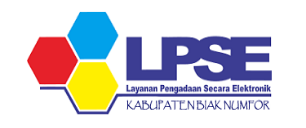 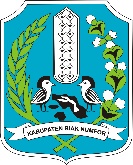 SEKRETARIAT DAERAHBAGIAN PENGADAAN BARANG/JASAJl. Majapahit, Eks. Gedung KPDE Lantai 2, Kompleks Kantor Bupati, Biak Numfor - Papua 98117Telp: +6281240140758  Website: http://lpse.biakkab.go.id E-mail: bpbj.biakkab@gmail.com / lpse.kabbiaknumfor@gmail.com Formulir Permohonan Pembuatan Akun Anggota Pokmil	DATA INSTANSI	DATA INSTANSINama Satuan KerjaAlamatKode PosTelepon/FaxKontak Person(kontak person diisi nama & nomor telepon pegawai Satker yang dapat dihubungi)(kontak person diisi nama & nomor telepon pegawai Satker yang dapat dihubungi)Data Panitia Pengadaan (sesuai SK Pengangkatan)Data Panitia Pengadaan (sesuai SK Pengangkatan)NamaNIPAlamat KantorTelepon/HPEmailPangkatGolongan RuangJabatanPengangkatan Sebagai :Pengangkatan Sebagai :KEPANITIAAN KELOMPOK KERJA PEMILIHAN (Anggota Panitia Pokmil)KEPANITIAAN KELOMPOK KERJA PEMILIHAN (Anggota Panitia Pokmil)Nomor Sertifikat PBJ *)Nomor SK. Pengangkatan **)Masa Berlaku SKTanggalPemohonTanda TanganTanggalTanda Tangan Adminhanya di isi oleh AdmPPE/AdmAgency apabila berkas/dokumen dinyatakan lengkap/valid